ЧАСТНОЕ УЧРЕЖДЕНИЕ ДОПОЛНИТЕЛЬНОГО ПРОФЕССИОНАЛЬНОГО ОБРАЗОВАНИЯ «ФЛОРЕНС»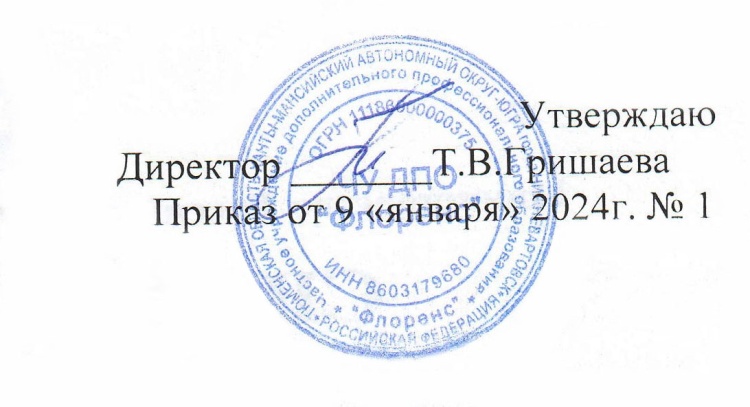 № п/пВид постдипломного образованияПродолжительность, месяцы (часы)Стоимость обучения 1-го слушателя,руб1Повышение квалификации16 час.800.002Повышение квалификации36 час.1900.003Повышение квалификации61 час.2 200 .004Повышение квалификации72 час.4 000.005Повышение квалификации112 час.7 500.006Повышение квалификации216 час.10 000.007Профессиональная переподготовка250ч.14 000.008Профессиональная переподготовка288 час.16 000.009Профессиональная переподготовка432 час.22 000.0010.Профессиональная переподготовка144 час.12 000.0011.Профессиональная переподготовка504час.25 000.0011.Профессиональное обучение288ч.12 000.00